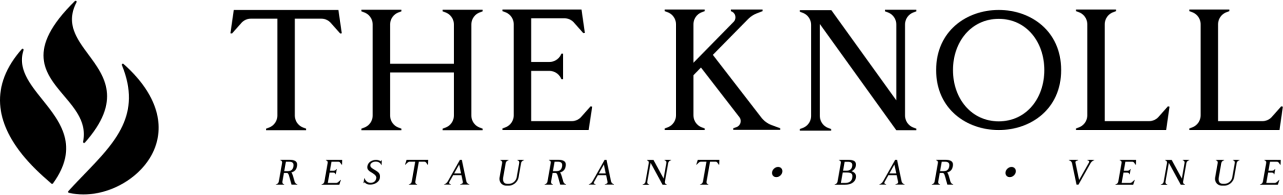 Option 1 $29.002 Entrees2 sides1 BreadOption 2   $32.003 Entrees2 Side Items1 BreadOption 3  $38.002 Hors d’oeuvres2 Entrees3 Side Items1 BreadOption 4  $38.002 Hors d’oeuvres3 Entrees2 Side Items1BreadsOption 5  $43.004 Hors d’oeuvres3 Entrees2 Side Items2 Breads** Tax and Gratuity not included **EntreesFried CatfishChicken AlfredoHerb Roasted ChickenHoney Glazed HamPepper Crusted Pork TenderloinCreamy Chicken & Tasso w/ Bow Tie PastaCajun JambalayaChicken & Sausage PastalayaCarved Smoked BrisketShrimp & White Cheddar GritsChicken & Sausage GumboSeafood GumboCreamy Shrimp & Tasso w/Bow Tie PastaShrimp Etouffee ‘over RiceSide Items Macaroni & Cheese Southern Style Green Beans Loaded Mashed PotatoesSteamed VegetablesHerb Roasted Red PotatoesGrilled AsparagusClassic Caesar SaladGarden SaladPasta SaladSpinach & Strawberry SaladPotato SaladHors D’oeuvres             Deviled Eggs           Finger SandwichesSpinach & Artichoke DipMini MeatballsBacon Wrapped AsparagusEnglish Cucumber filled with Salmon MousseMeatballs BBQ or MarinaraCocktail SmokiesMushroom Stuffed with Italian SausageMini MuffalettasHors D’oeuvresChicken Salad CroissantsMini Crawfish Meat PiesFried Boudin Balls w/ Remoulade SauceDeviled EggsBuffalo Chicken BitesCharcuterie TrayVegetable Tray with DipFruit Tray with DipBreads                             Yeast Rolls                             Hush Puppies                            Garlic BreadCornbread Muffins Desserts$2 per personBanana PuddingWhite Chocolate Bread Pudding Apple or Peach Cobbler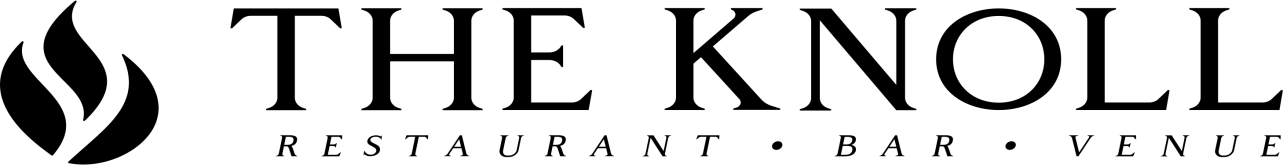 Cocktail Parties/ShowerOur Delicious Hors d'oeuvres are perfect for your next get together!

 Recommendations for number of hors d'oeuvres per guest:
 1 - 3 hour party:  5 - 6 hors d'oeuvres per guest
 3-4 hour party:  7 – 10 hors d'oeuvres per guest
 5 items....................$20 per guest
 6 items...................$22 per guest
 7 items....................$24 per guest
 8 items....................$26 per guest
 9 items....................$28 per guest                         Hot & Cold Hors D’oeuvres/Parties/ShowersLight LunchCatering OptionsSaladsOption A  $16.00			Grilled/Fried Shrimp Salad1 Salad  				Cold Chicken Salad1 Soup				               Grilled/Fried Shrimp Salad					Grilled Salmon SaladOption B    $18.00  			Chicken Waldorf Salad	1 Soup 					OKCC Salad1 Sandwich/Wrap			Caesar Salad								Baby Spinach & Strawberry SaladOption C   $120.00 				Soups1 Salad					Tomato Basil1 Soup					Broccoli & Cheese1 Sandwich/Wrap			Loaded Potato					Chicken & Wild RiceOption D   $ 23.00			Chicken & Sausage Gumbo1 Salad						Sandwiches2 Soups				Chicken Salad Sandwich2 Sandwiches/Wrap			Tuna Fish Sandwich					Ham & Swiss Dressed on Rye					Turkey & American on Wheat					Grilled/Fried Chicken Wrap					Turkey & Bacon Wrap					Fried Shrimp WrapBar Catering Packages Event bookings require confirmation of availability, completed Form and a $300 deposit.  Final headcount and payment are due one week prior to the event Prices do not include sales tax or gratuity. Special requests and substitutions are limited. Please call to discuss alternatives. 50 person minimum or a $100 additional fee will apply.  Four hours of continuous service; $250 fee for an additional hour. All Events serving Liquor, Beer & Wine are required to have a Security Guard $150.00Beer, Wine, and Soft Drinks Package. $16 per person includes 3 beers, 1 red wine 1 white, and soft drinks. Beer, Wine, Standard Liquor, and Soft Drinks Package $26 per person includes 3 beers, red and white wine, standard liquor, and soft drinks. Beer, Wine, Premium Liquor, and Soft Drinks Package $30 per person includes 3 beers, red and white wine, premium liquor, and soft drinks. Mimosa Bar$15 per person includes champagne, juice, and fruit.Water and Soft Drinks Package. $5 per person includes water and soft drinks. Iced Tea, Lemonade, Fruit Punch     Gallon			    	   $30.00Responses to Frequently Asked Questions: What Beer selection includes, but is not limited to, Miller Lite, Bud Light, Michelob Ultra, Coors and Budweiser.What Liquors are provided?   Standard Liquor includes, but is not limited to, Amaretto, Jose Cuervo Tequila, Smirnoff Vodka, Light Rum, Dark Rum,   Gin, Seagram’s 7 Whiskey, Jim Beam Bourbon Whiskey, and Whiskey.  Premium Liquor includes, but is not limited to, all standard liquor listed above, Tito’s, Grey Goose Vodka, Crown Royal Whiskey, Makers Mark Whiskey, and Glen Levit Scotch, SIT DOWN SERVEOption 1 $29.00Choice of 2 Entrees2 sides1 BreadOption 2   $32.00Choice of 3 Entrees2 Side Items1 BreadOption 3  $38.002 Hors d’oeuvres Choice of 2 Entrees3 Side Items1 BreadEntreesFried CatfishChicken AlfredoHerb Roasted ChickenHoney Glazed HamPepper Crusted Pork TenderloinCreamy Chicken & Tasso w/ Bow Tie PastaChicken & Sausage PastalayaCarved Smoked BrisketShrimp & White Cheddar GritsCreamy Shrimp & Tasso w/Bow Tie PastaShrimp Etouffee ‘over RiceSide Items Macaroni & Cheese Southern Style Green Beans Loaded Mashed PotatoesSteamed VegetablesHerb Roasted Red PotatoesGrilled AsparagusClassic Caesar SaladGarden SaladPasta SaladSpinach & Strawberry Salad                   Hot & Cold Hors D’oeuvresSouthern Deviled EggsBacon Wrapped Asparagus SpearsBreaded Fried Chicken Strips w/ Ranch or Blue CheeseBuffalo Chicken Bites TrayEnglish Cucumber Cups filled with Salmon MousseMeatballs-Bourbon BBQ, Marinara, or SwedishMushroom Caps stuffed with Italian Sausage & CheeseJumbo Shrimp with Accouterments Meat & Cheese Finger SandwichesChicken Salad on Mini CroissantsShrimp Salad  on Mini CroissantsMini Overstuffed MuffalettasMini Crawfish PiesMini Meat Pies Spinach & Artichoke Dip with Chips & Pita ChipsBrie, Bacon and Fig  Phyllo CupsSpinach & Artichoke stuff Phyllo CupsBrie, Bacon and Fig  Phyllo CupsSpinach & Artichoke stuff Phyllo CupsBrie, Bacon and Fig  Phyllo CupsSpinach & Artichoke stuff Phyllo Cups        Pecan Bacon Cheese Ball with Assorted Crackers        Pecan Bacon Cheese Ball with Assorted Crackers        Pecan Bacon Cheese Ball with Assorted Crackers       Mozzarella, Tomato, Herb Skews       Mozzarella, Tomato, Herb Skews       Mozzarella, Tomato, Herb Skews       Grilled Chicken Bites Skewers with Dipping Sauces       Grilled Chicken Bites Skewers with Dipping Sauces       Grilled Chicken Bites Skewers with Dipping Sauces       Sweet & Sour Cocktail Smokes       Fried Boudin Balls w/ Remoulade Sauce       Sweet & Sour Cocktail Smokes       Fried Boudin Balls w/ Remoulade Sauce       Sweet & Sour Cocktail Smokes       Fried Boudin Balls w/ Remoulade Sauce        Fruit Display       Vegetable Display        Fruit Display       Vegetable Display        Fruit Display       Vegetable DisplaySouthern Deviled EggsBacon Wrapped Asparagus SpearsBreaded Fried Chicken Strips w/ Ranch or Blue CheeseBuffalo Chicken Bites TrayEnglish Cucumber Cups filled with Salmon MousseMeatballs-Bourbon BBQ, Marinara, or SwedishMushroom Caps stuffed with Italian Sausage & CheeseJumbo Shrimp with AccoutermentsMeat & Cheese Finger SandwichesChicken Salad on Mini CroissantsShrimp Salad  on Mini CroissantsMini Overstuffed MuffalettasMini Crawfish PiesMini Meat Pies